                                               Gh. Reza Tadayonfar (Dr. Eng.)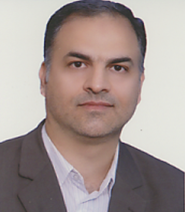                                           Assistant Prof. at Hakim Sabzevari UniversityCurrent:Lecturer at Hakim Sabzevari UniversityPast:Geotechnical Design Engineer at Basparpey Iranian Co. (Geotechnical EPC/EPCM Company)Structural Engineer at Iran Gas & Water Development Co. (IGWDC)Structural Engineer at Fara Tarh Arian Bana Consulting Engineers Co.Education:Technische Universitaet von Muenchen (Germany, Munich)Tarbiat Modarres University (Iran, Tehran)Ferdowsi University (Iran, Mashhad)Ebneyamin High school (Iran, Sabzevar)LanguagesEnglishDeutschSkills & ExpertiseGeotechnical EngineeringSlope StabilityGeotechnicsCivil EngineeringNumerical ModelingExcavationSoil stabilizationAutoCADFinite Element AnalysisMicrosoft OfficeNumerical AnalysisEarthquake EngineeringCivil DraftingMS ProjectETABSSafePLAXISAbaqusSoil NailingEducationTechnishe Universitaet von Muenchen (Germany, Munich)Ph.D degree, Geotechnical Engineering2005 – 2010University of Tarbiat Modarres (Iran, Tehran) Master's degree, Geotechnical Engineering1992 – 1995Activities and Societies: Course works and thesis on different variety of geotechnical subjects, including soil plasticity theory, earthfill dams, advanced foundation engineering, advanced soil mechanics, soil dynamics, rock mechanics, etc.University of  Ferdowsi (Iran, Mashhad)Bachelor's degree, Civil Engineering1987 – 1992High school Ebne-yamin (Iran, Sabzevar)Diploma, mathematic & Physics1983 – 1987Additional InformationInterests:Geotechnical Engineering